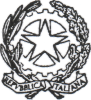 MINISTERO DELL’ISTRUZIONE DELL’UNIVERSITA’ E DEL MERITO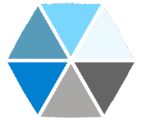 ISTITUTO COMPRENSIVO STATALE “G. BOSCO” FENEGRÒFENEGRÒ – CIRIMIDO – LIMIDO COMASCO – LURAGO MARINONEVia Dell’Arte, 1 – FENEGRÒ (CO) - CF 80015360136Tel. 031/935773 - coic82200c@istruzione.it - coic82200c@pec.istruzione.itwww.comprensivofenegro.gov.itCOD. UNIVOCO FATT. ELETT. UFXHS7 - C/C T.U. 311085 – MATR. INPS 2407668269Al Dirigente Scolastico Istituto Comprensivo Statale                                                                                                     FENEGRO’OGGETTO: Richiesta dell’esercente la potestà genitoriale per l’uscita autonoma al termine delle lezioniIl/la sottoscritto/a	_____________________________ 			 in qualità  di esercente la potestà genitoriale dell’alunno 	_________________frequentante la classe 	della scuola primaria ________________ 	DICHIARAdi essere a conoscenza che in base all’art. 591 del Codice Penale, viene punito chiunque abbandona una persona minore di anni quattordici della quale abbia la custodia e la cura.Quindi, nella piena consapevolezza di quanto sopra e delle conseguenze che una dichiarazione non corrispondente al vero può comportare, dichiara:di essere nell’assoluta impossibilità di prendere in consegna il/la figlio/a all’uscita dai locali scolastici o di delegare un altro adulto per tale compito;che il/la figlio/a ha raggiunto un livello di autonomia, consapevolezza del pericolo e capacità di autogestione sufficiente a garantirne la sicurezza durante il percorso da scuola a casa;di aver valutato le caratteristiche del percorso casa - scuola e di essere giunto alla conclusione  che non esistono pericoli reali prevedibili;che gli attraversamenti stradali del percorso scuola - casa avvengono solo su vie sicure, con  scarso traffico stradale e che gli attraversamenti pericolosi sono regolarmente sorvegliati dalla polizia municipale;CHIEDEche il/la figlio/a possa uscire da solo dai locali scolastici al termine delle lezioni per tutta la durata dell’anno scolastico per raggiungere la propria abitazione senza l’accompagnamento di adulti.che il/la figlio/a, non usufruendo del servizio di refezione, possa uscire da solo dai locali scolastici al termine del turno antimeridiano per tutta la durata dell’anno scolastico per raggiungere la propria abitazione senza l’accompagnamento di adulti.Al fine di favorire la valutazione della scuola, comunica quanto segue:Percorso dell’Alunno/a da Scuola a Casa:2SI IMPEGNAA controllare i tempi  di percorrenza e le abitudini  del/della proprio/a figlio/a,  per evitare eventuali pericoli e affinché, arrivato/a a casa, trovi la dovuta accoglienzaA informare tempestivamente la scuola qualora le condizioni di sicurezza si modifichinoA ritirare personalmente il minore su richiesta dell’Istituto, nel caso insorgano motivi di sicurezzaA ricordare costantemente al minore la necessità di mettere in atto comportamenti ed atteggiamenti corretti e rispettosi del codice della stradaA partecipare alle iniziative promosse dall’Istituto in tema di sicurezza.Lo/La scrivente, nel caso in cui la presente richiesta venga accolta, ai sensi dell’art. 19 bis L. 172/17 solleva l’Istituto da qualsiasi responsabilità per gli incidenti che possono capitare al/alla proprio/a figlio/a dopo l’uscita dai locali scolasticiData	   Firma degli esercenti la potestà genitorialeVia percorsaLa via è percorsa solo da poco traffico localeSìNoVia percorsaLa via è da attraversareSìNoVia percorsaL’attraversamento è protetto dalla polizia municipaleSìNoVia percorsaEsistono altri pericoli? (Scarsa illuminazione, luogo isolato, assenza di marciapiedi, persone sospette, ecc.)SìNoVia percorsaLa via è percorsa solo da poco traffico localeSìNoVia percorsaLa via è da attraversareSìNoVia percorsaL’attraversamento è protetto dalla polizia municipaleSìNoVia percorsaEsistono altri pericoli? (Scarsa illuminazione, luogo isolato, assenza di marciapiedi, persone sospette, ecc.)SìNoVia percorsaLa via è percorsa solo da poco traffico localeSìNoVia percorsaLa via è da attraversareSìNoVia percorsaL’attraversamento è protetto dalla polizia municipaleSìNoVia percorsaEsistono altri pericoli? (Scarsa illuminazione, luogo isolato, assenza di marciapiedi, persone sospette, ecc.)SìNoVia percorsaLa via è percorsa solo da poco traffico localeSìNoVia percorsaLa via è da attraversareSìNoVia percorsaL’attraversamento è protetto dalla polizia municipaleSìNoVia percorsaEsistono altri pericoli? (Scarsa illuminazione, luogo isolato, assenza di marciapiedi, persone sospette, ecc.)SìNo